Toestemmingsformulier Mijn Hulpmiddelenwinkel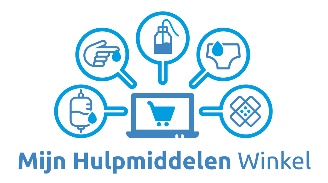 Uitwisseling persoonsgegevens en gebruikshistorie hulpmiddelenIk verleen hierbij toestemming voor het uitwisselen van mijn persoonsgegevens (NAW, BSN, verzekeringsnummer), intake, evaluatie en gebruikshistorie van hulpmiddelen.Mijn gegevens:Naam : _______________________________________________________________________Adres : _______________________________________________________________________Postcode : ____________________________________________________________________Woonplaats : __________________________________________________________________Geboortedatum : ______________________________________________________________Telefoonnummer : _____________________________________________________________BSN (Sofinummer) : ____________________________________________________________Praktijkgegevens:Naam huisarts : ________________________________________________________________Naam / Plaats praktijk :_________________________________________________________Datum :_______________________________________________________________________Plaats : _______________________________________________________________________Handtekening : _____________________________________________